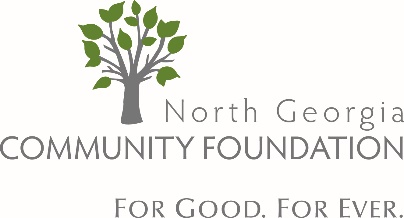 Date: May 30, 2020Subject: Recipients of Emergency Grants from 5 rounds of NGCF Grant Cycles for COVID-19 ReliefThe following Nonprofits from across North Georgia received grants for COVID-19 relief.Nonprofits seeking assistance for the critical needs they are addressing due to the COVID-19 impact, can direct questions and information to Michelle Prater (mprater@ngcf.org).Acceptance Recovery Center (ARC) 
Counties served: Hall, White, Habersham, Jackson, ClarkBald Ridge Lodge
Counties served: ForsythBoys & Girls Club of Jackson County
Counties served: JacksonBoys & Girls Clubs of Lanier
Counties served: Hall and Forsyth
** Matching grant provided by Sherrie and Lorry Schrage **Boys & Girls Club of North Georgia
Counties served: Pickens, Gilmer, FanninCaring Hands Ministry
Counties served: Banks, Habersham, Lumpkin & WhiteCommunity Helping Hands
Counties served: White
** Grant funded by the MFS Foundation Fund **Community Food Pantry
Counties served: HallCommunity Helping Place
Counties served: Lumpkin
** Matching grant provided by the Rotary Club of Dahlonega Sunrise in Lumpkin County **Disability Resource Center
Counties served: multiple across North Georgia

Dream Power Therapy
Counties served: Hall and surrounding counties
**Matching grant provided by Dancy and Charlie Wynne**F.A.I.T.H. Inc.
Counties served: Rabun

Family Connection of Rabun
Counties served: Rabun
** Matching grant provided by The Lake Rabun Association **Family Promise
Counties served: Hall

Family Promise of White and Habersham Counties
Counties served: White and HabershamFamily Ties
Counties served: Hall

Food Bank of Northeast Georgia
Counties served: 14 counties in Northeast Georgia, including: Rabun and Habersham
**Matching grant provided by the StephJo Foundation Fund**Gainesville-Hall County Community Council on Aging (CCOA)
Counties served: Hall
** Additional gift provided by Sherrie and Lorry Schrage for Meals on Wheels AND an additional gift from the MFS Foundation Fund to cover the cost of 1,4000 lbs. of pet food for 145 pets of the shut-ins that Meals on Wheels delivers food to.**Gainesville Ballet
Counties served: Hall

Gateway Domestic Violence Center
Counties served: HallGeorgia Mountain Food Bank
Counties served: Multiple throughout North GeorgiaGeorgia Mountains YMCA
Counties served: HallGood News at Noon
Counties served: HallGood News Clinics
Counties served: HallHabersham County United Way
Counties served: HabershamHall/Dawson CASA
Counties Served: Hall and DawsonHispanic Alliance of Georgia
Counties served: Hall
** Matching grant provided by Sherrie and Lorry Schrage **Humane Society of Northeast Georgia
Counties served: Hall and Northeast Georgia counties
**Matching grant provided by Dancy and Charlie Wynne**INK
Counties served: Hall and North Georgia
**Additional contribution from Carroll E. Daniel Family Foundation Fund**

iServe Ministries
Counties served: Jackson and MadisonLake Lanier Association
Counties served: multiple across North GeorgiaMeals by Grace
Counties served: Forsyth
**Matching grant provided by Hardie Family Foundation Fund**No One Alone (NOA)
Counties served: Lumpkin
**Grant funded by the Cottrell Foundation**

Northeast Georgia Council on Domestic Violence
Counties served: Hart, Elbert, Franklin
** Matching grant provided by the Athens Area Community Foundation**Pay it Forward Scholarships
Counties served: multiple across Georgia

Peace Place
Counties served: Jackson, Barrow, and Banks
** Matching grant provided by the Athens Area Community Foundation**PTSD Foundation of America
Counties served: multiple across North GeorgiaRape Response
Counties served: Hall, Habersham, Dawson, Forsyth, Lumpkin, and White
**Matching grant provided by the MFS Foundation**Rock Goodbye Angel
Counties served: HallSalvation Army
Counties served: Hall and StephensSisu
Counties served: Hall, Habersham, Jackson, White, Forsyth, Barrow, Dawson, Lumpkin, Banks
**Matching grant provided by the Bagwell Family Foundation and additional grant from the MFS Foundation Fund**St. Johns for the benefit of Sunshine Seniors Food Distribution
Counties: Hall
** Matching grant provided by Sherrie and Lorry Schrage**St. Vincent de Paul
Counties served: HallStraight Street Ministries
Counties served: HallTotal Victory Solutions
Counties served: HallUnited Way of Forsyth County (UWFC)
Counties served: Forsyth and Dawson
** This funding was a matching grant challenge received by the UWFC **United Way of Hall County (UWHC)
Counties served: Hall
** This funding was a matching grant challenge received by the UWHC **VFW, Hiawassee
Counties served: TownsWomen for Christ International
Counties served: Hall

White County Caring & Sharing
Counties served: WhiteWhite County Food Pantry
Counties served: White